Függelék:Táj-, természet- és környezetvédelem3/2020. (II.27.) önkormányzati rendelethezNatura 2000 területek:14/2010. (V. 11.) KVVM rendelet 5. melléklet 5.16.22. pontja szerint: 087hrsz, 094/1hrsza levegő tisztaság védelmi besoroláshozA hatályos jogszabályi környezetben Halásztelek “Budapest és környéke” légszennyezettségi agglomerációba tartozik. A település levegőszennyezettségének minősítése az egyes légszennyező anyagok szerint az alábbi:kéndioxid: 	E,nitrogéndioxid:	B,szénmonoxid:	D,szilárd (PM10):	C,benzol:	E,talajközeli ózon:	B.Csepel – Halásztelek vízbázis védőövezete a kapott adatszolgáltatás szerint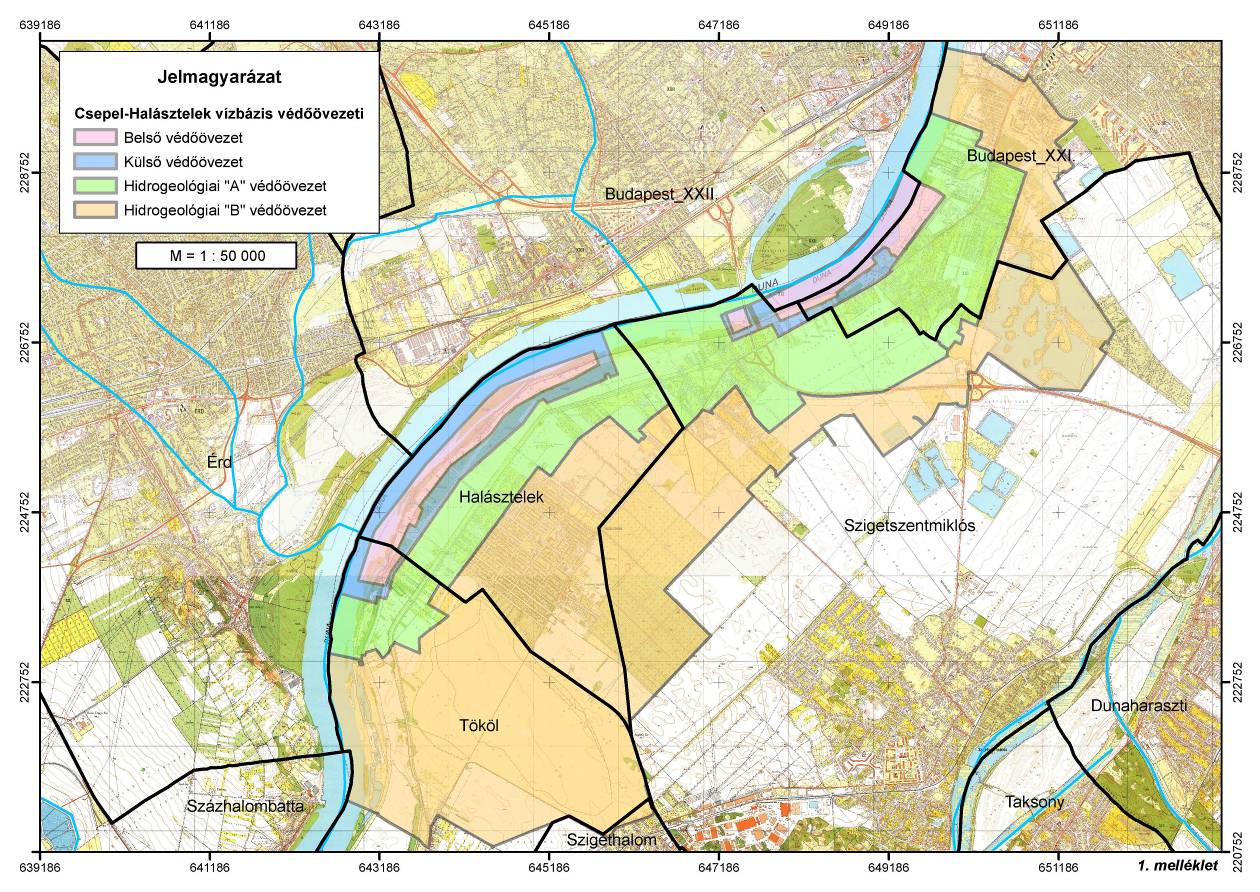 